Dobry den,dekujeme za objednavku a potvrzujeme jeji prijeti. S pozdravem XXXXXXXXXXInstitute of Plasma Physics
The Czech Academy of Sciences
Department of Materials EngineeringZa Slovankou 3, 18200 Prague 8
čt 16. 7. 2020 v 7:53 odesílatel XXXXX, Ph.D. <XXXXX@vzuplzen.cz> napsal:Zdravím,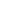 posílám objednávku na základě poslední nabídky.

Děkuji a přeji pěkný den
XXXXXXS pozdravemXXXXXXPracovník VaV - specialistaXXXXXXPracovník VaV - specialistaVýzkumný a zkušební ústav Plzeň s.r.o.
Tylova 1581/46, 301 00 Plzeň
T: XXXXXXM: XXXXXXX
www.vzuplzen.cz